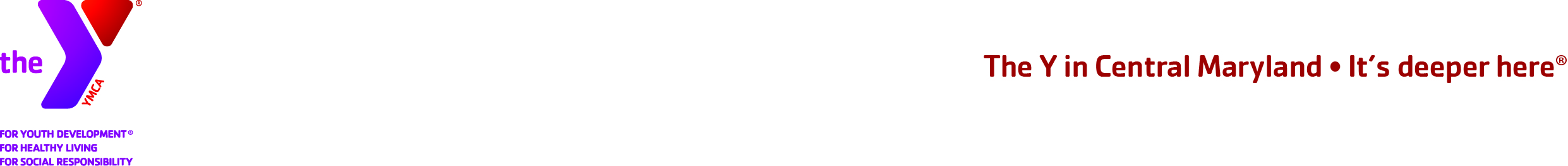 FOR IMMEDIATE RELEASE							Media Contact:October 26, 2015								Leanna Bernhard										Profiles, Inc.										410-243-3790										leanna@profilespr.com TOWSON UNIVERSITY INVITES THE Y IN CENTRAL MARYLAND TO HALLOWEEN FOOTBALL GAMEStudents get the opportunity to enjoy a football game and talk with athletes (Baltimore, MD) – Towson University has invited 500 Baltimore City elementary and middle school students enrolled in the Y in Central Maryland’s before and after school programs to a Halloween event before its Oct. 31 game against the University of Delaware. Before the game, the students will have the opportunity to hear from Towson student athletes about goal setting, nutrition and their experiences as college students and athletes. Students will also enjoy a haunted house and some healthy trick-or-treating before watching the game with their families. Those with perfect attendance in their Y programs will be honored during halftime of the football game. The partnership also allows the opportunity to raise funds for the Y in Central Maryland’s Give Every Child a Chance campaign that provides financial assistance for families who can’t otherwise afford a Y experience. For every $20 ticket sold using promo code YMCAMD, $10 of the ticket price will be donated back to the Y.To purchase tickets, visit towsontigers.com. Our Mission: 
The Y in Central Maryland is a charitable organization dedicated to developing the full potential of every individual through programs that build healthy spirit, mind and body for all.Our Commitment:At the Y, we are committed to providing family-oriented, affordable, high quality programs.A cause driven organization with three areas of vital focus:For Youth Development: nurturing the potential of every child and teenFor Healthy Living: improving our community’s health & well-beingFor Social Responsibility: giving back and providing support for our neighborsThe Y is a place for everyone. People of all races, ages, faiths, gender, abilities, backgrounds and incomes are welcome and financial assistance on a sliding scale is available to those who would otherwise be unable to participate.Our Values: Caring, Honesty, Respect and ResponsibilityMore information can be found at www.ymaryland.org.###